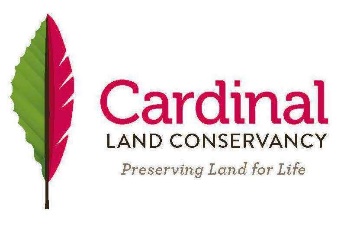 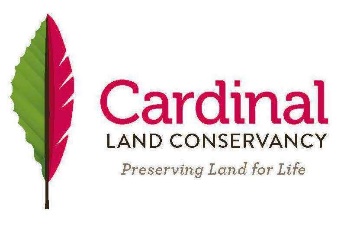 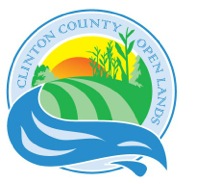 2016 EARTH DAY DINNERHosted by Clinton Co. Open Lands and Cardinal Land Conservancy, Inc.Saturday, April 23, 2016   --   5:30 Social, 6 p.m. DinnerWilmington City Building Community Room1st Floor – 69 N. South Street, Wilmington, OH  45177SPEAKER:  Solomon Gamboa on “Pollinators and You – Why Pollinators are important and what you can do to help them thrive.”Non-members - Adults - $20, 12 & U - $10Members of CCOL/Cardinal – Adults - $17, 12 & U - $10Catering by ShoelacesChicken Cordon BleuRed potatoes - roastedSpinach salad with dressingPenne with spinach, mushrooms & tomatoesSelection of pies, drinks********************* cut here ********** cut here ***************RESERVATION FORM - 2016 EARTH DAY DINNER – Postmark by April 12. Early reservations help us with ordering the right amount of food.NAMES: ___________________________________________________________________________ADDRESS: ________________________________________________________________________EMAIL:  ___________________________________________ Tel. ___________________________________ Adults x $20 or $17 = __________   ________12&U x $10  =  __________